The Processes of Project Lead the Way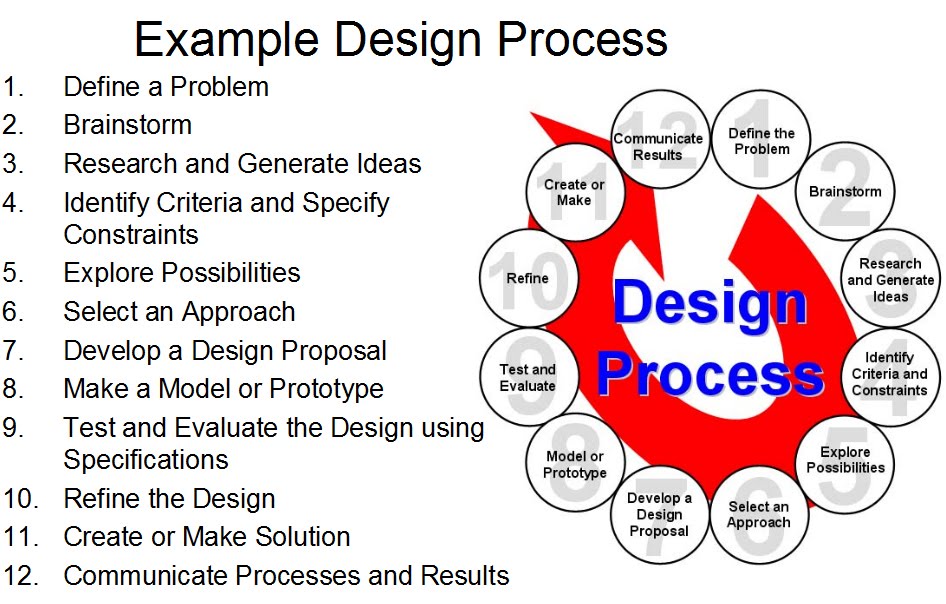 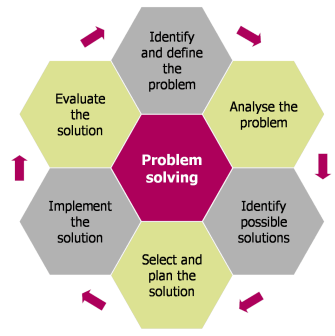 Basic Problem SolvingIdentify what the actual problem is to be solved.  Define it specifically.Analyze the problem, breaking down each aspect of it so that you understand all of the aspects involved.  Make sure you know all constraints to solving it.Brainstorm with your teammates and find possible solutions.  Each solution should be researched.Choose the solution with the greatest possibility for success.Implement the solution that you have chosen to solve this problem.Look over what you did, and make changes to allow for greater future success.